Ваганова Алла Витальевна  (AllaVaganova)учитель физики
МБОУ "Гимназия"Урок – исследования по теме «Простые механизмы»  для  7 класса. Цели урока (планируемые результаты обучения):Личностные:развитие самостоятельности в приобретении новых знаний и практических умений;формирование умения вести диалог на основе равноправных отношений и взаимного уважения.Метапредметные: развитие у учащихся умений:самостоятельно определять цель своей работы;проводить экспериментальное исследование по предложенному плану;на основании результатов эксперимента формулировать вывод;развивать коммуникативные навыки при организации работы в группах.самостоятельно оценивать и анализировать собственную деятельность с позиции полученных результатов.Предметные: формирование представления о простых механизмах, дают ли они выигрыш в силе;формирование умения планировать и проводить эксперимент, на основании результатов эксперимента формулировать вывод.Оборудование: рычаги, блоки (подвижный, неподвижный), набор грузов, штатив, муфта,  рисунки-сюжеты с различными видами простых механизмов, листы с заданиями для работы в группах.Организация учащихся на уроке: учащиеся работают в  группах по 4 человека. Продолжительность урока:  2 урока по 45 минут (I пара).   1. МотивацияНа доске Вашему вниманию предоставлена серия рисунков – сюжетов.Какую общую идею передают эти сюжеты? (Человек совершает работу)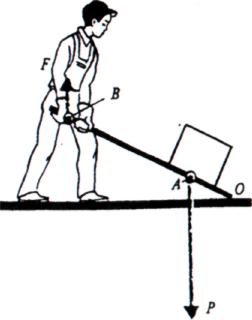 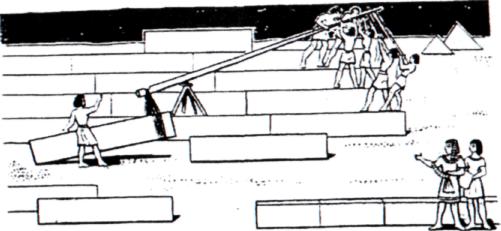 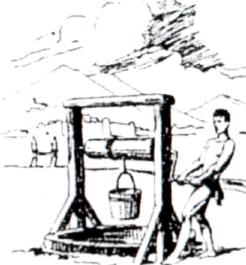 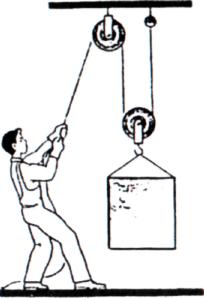 При помощи чего совершается работа? (Различных приспособлений, устройств, механизмов)Сложны ли они по своей конструкции? (Нет) Вот поэтому они и называются простые механизмы. На доске появляется табличка:Какие простые механизмы изображены на рисунках-сюжетах? На доске появляется следующий перечень слов-терминов – название простых механизмов, которые назовут ребята, возможно это будут: РЫЧАГ, БЛОК, НАКЛОННАЯ ПЛОСКОСТЬ, КЛИН. Почему с древности люди применяли простые механизмы?Учитель предлагает учащимся записать свои ответы на листах бумаги  Учитель вместе с учащимися обобщает идеи ребят и вместе с ними формулирует исследовательский вопрос: Дают ли простые механизмы выигрыш в силе?2. Исследование Учащимся предлагается познакомиться с текстом «Простые механизмы» и провести экспериментальное исследование.  Текст «Простые механизмы»С древних времен для облегчения своего труда человек использует различные механизмы (греч. "механэ" - машина, орудие). В физике приспособления для преобразования движения и силы называют механизмами. Большинство из них были изобретены еще до н. э. Например, блоки, вороты, кабестаны, полиспасты издревле применялись при кораблестроении и мореплавании.Рычагом называют твердое тело, которое может вращаться вокруг некоторой оси. В качестве рычага могут быть использованы лом, доска и тому подобные предметы.Различают два вида рычагов. У рычага первого рода неподвижная точка опоры располагается между линиями действия приложенных сил (рис.1), а у рычага второго рода она располагается по одну сторону от них (рис.2). 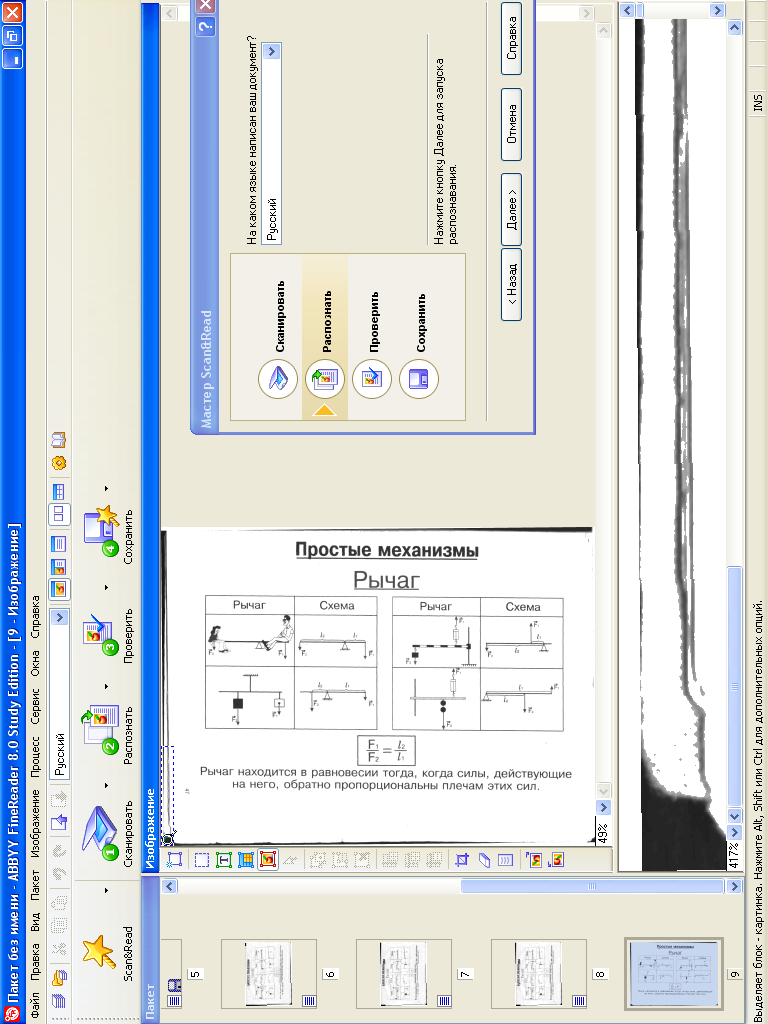 Рис.1                                                                             Рис. 2L1 и L2 - плечи сил. Плечо силы – это кратчайшее расстояние между точкой опоры и прямой, вдоль которой действует на рычаг сила. О – точка вращения.Рычаг способен вращаться вокруг некоторого центра вращения. Рычаг находиться в равновесии тогда, когда силы, действующие на него, обратно пропорциональны плечам этих сил:F1/F2= L2/L1. Из этого следует, что F1∙L1= F2∙L2.    М = F ∙ L  - момент силы,  единицы измерения момента силы -  [М] = Н ∙ мМоментом силы называют величину, численно равную произведению силы, действующей на тело, на плечо этой силы.Правило равновесия рычага: Рычаг находится в равновесии под действием двух сил, если момент силы, вращающий его по часовой стрелке, равен моменту силы, вращающий его против часовой стрелки.М1=М2Рычаг - это необязательно длинный и тонкий предмет. Например, колесо - тоже рычаг, так как это твердое тело, вращающееся вокруг оси.  Простой механизм "рычаг" имеет две разновидности: блок и ворот.Блок представляет собой устройство, имеющее форму колеса с желобом, по которому пропускают верёвку, трос или цепь. Различают два вида блоков  - подвижный  и неподвижный. У неподвижного блока ось закреплена и при подъёме грузов не поднимается и не опускается (рис.3), а у подвижного блока ось перемещается вместе с грузом (рис.4).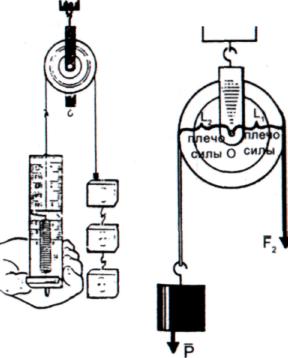 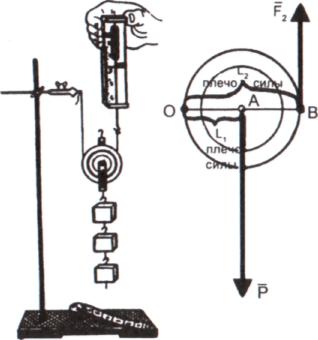           Рис.3                                                                                     Рис.4После того, как чтение закончено, учитель спрашивает учащихся, что им удалось узнать в ходе работы с текстом? Нашли ли ответ на вопрос урока? Учащиеся отмечают, что не удалось ответить на вопрос: Все ли простые механизмы дают выигрыш в силе?Учитель предлагает учащимся приступить к экспериментальному исследованию для поиска ответа на поставленный вопрос.Задание для 1-й группыПовесить рычаг на оси, закреплённой в муфте штатива. Вращая гайки на концах рычага, установить его в горизонтальном положении.Подвесить в некоторой точке В рычага два груза.Прикрепить к другому плечу рычага L2 динамометр и определить силу F2, которую необходимо приложить к рычагу для того, чтобы он находился в равновесии, при условии, что приложенная сила должна быть значительно меньше веса груза.Определите вес груза отдельно с помощью динамометра и измерить с помощью линейки длины плеч рычага.Заполнить таблицу.Задание для 2-й группыСобрать установку с неподвижным блоком, как показано на рисунке в тексте.К одному концу нити подвесить два или три груза, предварительно определив их вес, к другому прицепить динамометр.Расположить динамометр вертикально и натянуть нить так, чтобы блок с грузами повис на нити.Записать вес грузов и силу натяжения нити, которую показывает динамометр, в таблицу.Заполнить таблицу:Задание для 3-й группыСобрать установку с подвижным блоком, как показано на рисунке в тексте.К обойме блока подвесить два или три груза, предварительно определив их вес, к другому прицепить динамометр.Расположить динамометр вертикально и натянуть нить так, чтобы блок с грузами повис на нити.Записать вес грузов и силу натяжения нити, которую показывает динамометр, в таблицу.Заполнить таблицу:3. Обмен и организация информацииВ результате экспериментальной части урока на доске появляется сводная таблица с экспериментальными данными и выводами ребят. При проведении анализа таблицы учитель делает акцент на проведение сравнения с определением основания для сравнения результатов экспериментального исследования.После анализа сводной таблицы учитель предлагает учащимся вернуться  к списку первоначальных  идей. Учащиеся корректируют первоначальные версии и отвечают на вопрос урока.Рычаг, подвижный блок, дают выигрыш в силе, а неподвижный блок меняет направление силы, но выигрыша в силе не даёт.4. РефлексияУдалось ли найти ответ на исследовательский вопрос? Благодаря чему Вам это удалось сделать?Какие новые знания Вы открыли сегодня на уроке? Всё ли понятно? Появились ли у Вас новые  вопросы? (Учащиеся могут обратить внимание на результаты, помещённые в сводную таблицу и сказать, что в силе мы выигрываем, но проигрываем в расстоянии. Учитель в этой ситуации говорит, что они правы. Эта мысль отражается в «золотом правиле механики», почему оно золотое мы выясним с Вами на следующем уроке. Если этого вопроса у учащихся не возникнет, то учитель результаты сводной таблицы будет использовать в качестве мотивации к следующему уроку.)5. ПрименениеУчитель предлагаем учащимся на выбор написать синквейны «Рычаг» и «Блок».ПРОСТЫЕ МЕХАНИЗМЫL1L2РF2Р/F2L2/L1Даёт ли рычаг выигрыш в силе?L1L2РF2Р/F2L2/L1Даёт ли неподвижный блок выигрыш в силе?L1L2РF2Р/F2L2/L1Даёт ли подвижный блок выигрыш в силе?Линии сравненияНазвание механизмаL1L2РF2Р/F2L2/L1Даёт ли простой механизм выигрыш в силе?Рычаг0,3м2Н1,3Н1,51,5Рычаг выигрыш в силе даётНеподвижный блок0,05м0,05м2Н2Н11Неподвижный блок выигрыш в силе не даётПодвижный блок0,05м0,1м2Н1Н22Подвижный блок выигрыш в силе даёт